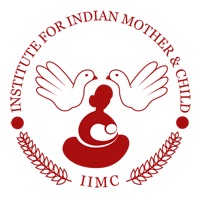 Bewerbungsformular Volunteering IIMC e. V.Stand: Juni 2022Ort und Datum 					Unterschrift NameVornameGeburtsdatumGeburtsortAdresseHandynummerE-Mail-AdresseBeruf / StudiumSemester aktuellUniversitätBewerbungsmonat und -jahrSprachzertifikat Englisch mit LevelangabeBesonderheiten (Freitext)Besonderheiten (Freitext)Besonderheiten (Freitext)Ich bin einverstanden mit der Verwendung meiner Daten für interne Bewerbungszwecke des IIMC e. V.Ich bin einverstanden mit der Verwendung meiner Daten für interne Bewerbungszwecke des IIMC e. V.ja/neinIch bin einverstanden mit der Weitergabe meiner Kontaktdaten (E-Mail und Handynummer) an mitreisende Volunteers im selben BewerbungszeitraumIch bin einverstanden mit der Weitergabe meiner Kontaktdaten (E-Mail und Handynummer) an mitreisende Volunteers im selben Bewerbungszeitraumja/neinIch bin einverstanden mit der Kontaktaufnahme zu Informations- und Werbungszwecken durch den IIMC e. V. DeutschlandIch bin einverstanden mit der Kontaktaufnahme zu Informations- und Werbungszwecken durch den IIMC e. V. Deutschlandja/nein